Областное государственное бюджетное профессиональное образовательное учреждение «Смоленская академия профессионального образования» (ОБГПОУ СмолАПО)Конструирование мужской одеждыУчебное пособиеСмоленск 2017Учебное пособие рассмотрено и одобрено научно-методическим советом ОГБПОУ СмолАПОАвтор: Хадранкова И. А.  преподаватель СмолАПОВ учебном пособии в соответствии с учебной программой подробно изложены вопросы конструирования мужских швейных изделий на базе Единого метода конструирования СЭВ. Представлены расчеты и чертежи базовых и исходных модельных конструкций основных видов мужской одежды классической формы, а также последовательность построения. Пособие предназначено для самостоятельной работы студентов,  обучающихся по  специальности  29.02.04 Конструирование, моделирование и технология швейных изделий В учебном пособии использован учебник «Единая методика конструирования одежды СЭВ (ЕМКО СЭВ)». Том 1, 4. М.: ЦНИИТЭИлегпром, 1988. СодержаниеВведение……………………………………………………………………41.  СОКО верхней части тела……………………………………………...52. Величины размерных признаков базовых типовых фигур...............…223. Величины общих прибавок к конструктивным отрезкам различных видов одежды................................................................................244.  Построение пиджака……………………………………………………255. Построение пальто………………………………………………………356. Построение жилета……………………………………………………...447. СОКО нижней части тела……………………………………………….507. Построение брюк………………………………………………………..52ВведениеКонструирование мужской одежды является сложным процессом, т.к. поиск оптимального решения конструктивного устройства, формы и параметров будущего изделия тесно связан с особенностями строения мужской фигуры и его конкретными размерными характеристиками. Характеристика внешней формы тела человека, пропорции, осанка, телосложение рассмотрены на первом курсе в разделе 1. «Теоретические основы конструирования одежды». К плечевым изделиям верхней мужской плечевой одежды относятся сорочка, жилет, пиджак, куртка, плащ, пальто. Мужская одежда имеет те же названия конструктивных линий, что и женская одежда. Алгоритм построения мужской одежды аналогичен проектированию женской одежды: выбор исходных данных, расчет основных конструктивных участков в соответствии с выбранной методикой конструирования, построение базовой конструкции и модельной.Базовые конструкции мужской одежды являются единой исходной базой для разработки различных моделей одежды методом технического моделирования и предназначены для конструкторов одежды на всех этапах проектирования.Разработанные по ЕМКО СЭВ базовые конструкции являются научно обоснованной базой для промышленного проектирования основных видов мужской одежды.СОКО (система основных конструктивных отрезков) верхней части телаБазисная сетка чертежаГоризонтали и вертикали базисной сетки чертежа располагают в соответствии с основными измерениями фигуры и с учетом прибавок к ним. Линии сетки называют конструктивными, места их пересечений – основными конструктивными точками.Построение горизонтальных линийПостроение сетки чертежа начинают с построения прямого угла, т.е. с проведения горизонтальной линии основания горловины спинки и вертикальной линии средняя задняя линия. 1. Линия низаПоложение нижней горизонтали сетки 9 устанавливают по модели, ориентируясь на какой либо антропометрический уровень (линию бедер, колена, уровень пола), поэтому прибавка по длине изделия может быть со знаками +. В любом случае, помимо модельной особенности длины изделия учитывают величину технологической усадки материала. Длину плечевого изделия контролируют по средней линии спинки. 11-91 = Т40 + (Т7 – Т9) + П – формула для расчета пальто11 – 91 = Т40 + (Т7 – Т12) + П - ……………………жакетаВ массовом производстве одежды длину готового изделия принято проектировать целым числом сантиметров, например длина жакета – , длина платья – .2. Уровень лопаток11-21 = 0,3*Т40 +П3. Грудная подмышечная линия11 – 31 = Т39 + П4. Линия талии11 – 41 = Т40 + П5. Линия бедер41 – 51 = 0,65*(Т7 – Т12) + ПЧерез точки 31, 41, 51, 91 проводят горизонтальные линииПостроение вертикальных линий6. Ширина спинкиПоложение вертикали 3 ограничивающей пройму спинки определяют исходя из размерного признака ширины спины – Т4731 – 33 = 0,5*Т47 + П – ширина спинки7. Ширина проймы33 – 35 = Т57 + П8. Ширину полочки определяют используя размерный признак ширина груди – Т45 и разность обхватов гриди второго и первого, учитывающего увеличение ширины полочки за счет выпуклости грудных желез35 – 37 = 0,5*(Т45 + Т15 – 1,2 – Т14) + П9. Ширина изделия по линии грудиСумма ширин спинки, проймы и переда является шириной базисной сетки31 – 37 = /31 – 33/ + /33 – 35/ + /35 – 37/Эту сумму необходимо сопоставить с результатом, полученным по предыдущим формулам. Расхождение не должно превышать . В случае возникновения больших расхождений необходимо проверить исходную информацию (измерения и распределения прибавки  Пг (П16)).Из точки 37 вниз проводят вертикаль.10. Линия талии на полочке37 – 47 = Т40 – Т39 + П11. Линия бедер на полочки47 – 57 = 0,65*(Т7 – Т12) + П12. Линия низа на полочке47 – 97 = Т7 – Т9 + П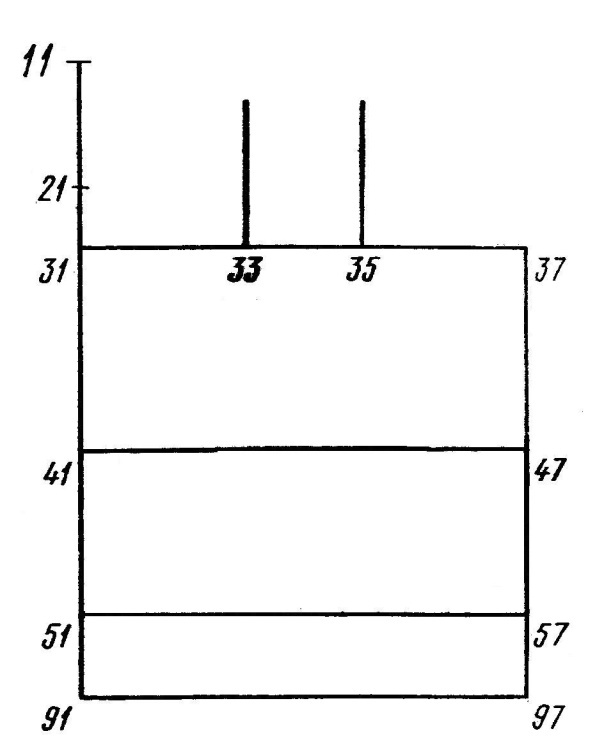 Рис. 1.1. Конструкция базисной сеткиКонструкция проймы (рис. 1.2.)13. Вверх от точки 33  откладывают33 – 13 = 0,49*Т38 + П14. Верх от точки 35 откладывают35 – 15 = 0,43*Т38 + П --------- Ж35 – 15 = 0,44*Т38 + П --------- М35 – 15 = 0,45*Т38 + П ----------Ма1-3, Д1-315. От точки 33 вниз откладывают углубление проймы (углубление проймы см. табл. 1.)33 – 331 = LСвободные члены: а 17 = 0…1,5 см; а 18 = 0…1,5 см; а 19 = 0…2,5 см;а 21 = 0…1,5 см позволяют оформить                               пройму различной конфигурации в зависимости от ассортимента и прибавки к ширине проймы
                        Рис. 1.2. Конструкция проймы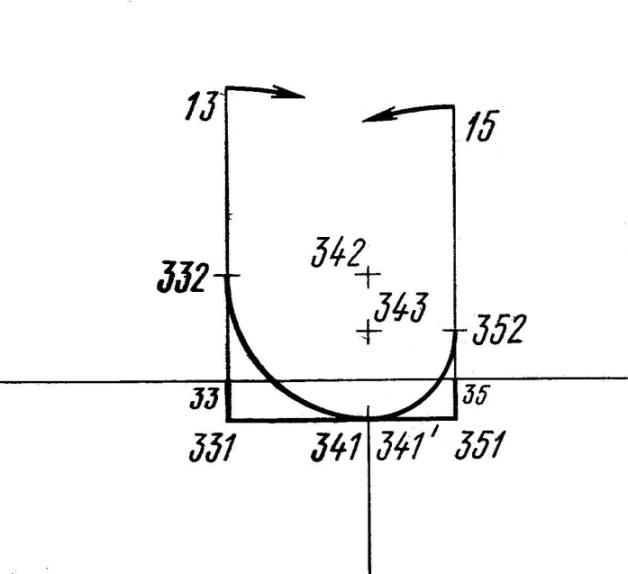 16. От точки 35 вниз откладывают углубление проймы35 – 351 = L17. От точки 331 вправо по отрезку 331 – 351 откладывают 341 – точку касания проймы спинки331 – 341 = 0,62/33 – 35/ + а1718. От точки 351 влево по отрезку 331 – 351 откладывают точку 341` - точку касания проймы полочки351 – 341` = 0,38/33 – 35/ - а1819. Вверх от точки 331 откладывают 332 – точка касания проймы спинки вверху331 – 332 = 0,62/33 – 35/ + а1920. Из точки 332 вправо делают засечку циркулемR332 – 342 = 0,62/33 – 35/ + а1920.1. Из точки 341 вверх делают засечку циркулемR341 – 342 = 0,62/33 – 35/ + а1920.2. Из точки 342 проводим дугу окружности между точками 332 и 341 – это нижняя часть проймы спинки341 – 332 = К20.3. Из точки 33 вправо проводим дугу радиусом равным отрезку 33 – 13R332 – 13 = К21. Вверх от точки 351 откладывают 352 – точка касания проймы полочки вверху351 – 352 = 0,38/33 – 35/ - а2122. Из точки 352 влево делают засечку циркулемR352 – 343 = 0,38/33 – 35/ - а2122.1. Из точки 341` вверх делают засечку циркулемR341` - 343 = 0,38/33 – 35/ - а2122.2. Из точки 343 проводим дугу окружности между точками 352 и 341`341` - 352 = К22. 3 . Из точки 35 влево проводим дугу радиусом равным отрезку 35 – 15R352 – 15 = КТаблица 1.Величины углубления проймыКонструкция средней линии спинки (рис. 1.3.)Построение средней линии спинки начинают с определения величины ее отведения от вертикали 1. Это необходимо для лучшей посадки изделия на фигуре. В зависимости от силуэта изменяются как величина отведения средней линии спинки по талии, так и конфигурация этой линии. Различают следующие варианты оформления средней линии спинки:
Рис. 1.3. Конструкция средней линии спинки: а) неразрезная спинка в изделиях прямого силуэта; б) неразрезная спинка с нижним отведением для изделий прямого силуэта; в) разрезная спинка с нижним отведением; г) разрезная спинка с верхним и нижним отведением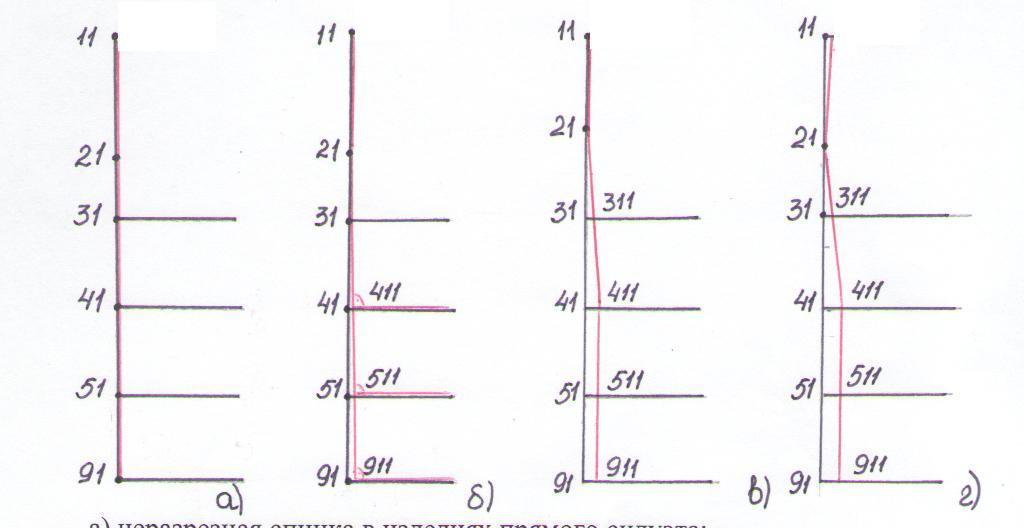 Форма средней линии спинки зависит от вида, покроя одежды и наличие шва посередине. Если спинка не разрезная, то средняя линия спинки всегда прямая. На чертежах конструкции мужских сорочек, детских и женских платьях средняя линия совпадает с вертикалью 1 (см. рис. 1.3. а).В чертежах верхней одежды с неразрезной спинкой среднею линию проводят также по прямой, но с отклонением от вертикали 1 (см. рис. 1.3. б).Если спинка со средним швом посередине, то линию среднего среза проводят с прогибом по линии талии и отведением ее вверху (см. рис. 1.3. в, г).При наклонном положении средней линии спинки, линии талии, бедер и низа на чертеже (в точках 411, 511, 911) всегда должны располагаться под прямым углом к средней линии спинки. 23. 11 – 111 = О41-------------М, Ма2-424. 41 – 411 = О4125. 51 – 511 = О5126. 91 – 911 = О91Таблица2Величины отведения средней линии спинки по ЕМКО СЭВКонструкция горловины и плечевой линии спинки (рис. 1.4.)27. От точки 11 (111) вправо по горизонтали откладывают ширину горловины спинки11 – 12 = 0,18*Т13 + П-------- Ж, Д. Ма1111 – 12 = 0,18*Т13 + П-----------М, Ма2-428. Положение точки касания линии горловины 11211 – 112 = 0,25 * /11 – 12/------------ Ж, Д, Ма1111 – 12 = 0,25 /111 – 12/-----------М, Ма2-429. Вверх от точки 12 откладывают высоту горловины спинки12 – 121 = 0,07*Т13 + П--------------Ж, Д3-412 – 121 = 0,08*Т18 + П---------------------М12 – 121 = 0,06*Т13 + П--------------Ма1, Д112 – 121 = 0,065*Т13 + П-------------Ма2, Д212 – 121 = 0,075*Т13 + П---------------Ма3-430. Нахождение наружного конца плечевого среза – точка 1413 – 14 = 3,5 – 0,08*Т47----------М, Ж13 – 14 = 0,025*Т47-------------Ма 2-413 – 14 = 0,015*Т47-------------Ма1, Д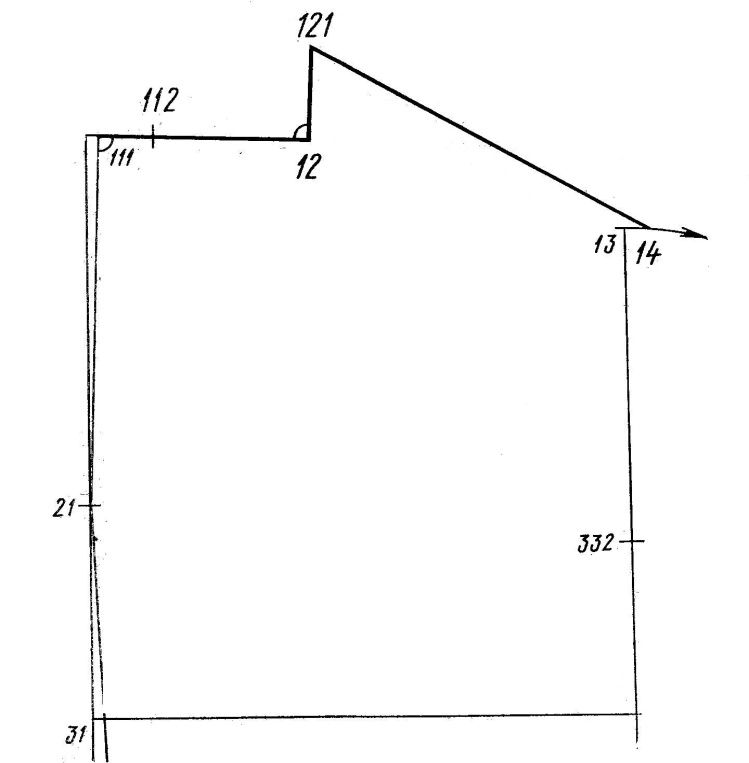 Рис. 1.4. Конструкция горловины и плечевой линии спинкиКонструкция вытачки на выпуклость лопаток (рис. 1.5.)31. Вправо по отрезку /121-14/ откладывают положение правой стороны вытачки121 – 122 = 0,4…0,5/121 – 14/32. Определение направления вытачки31 – 32 = 0,17*Т47 + О11 + П---------------М, Ма2-431 – 32 = 0,17*Т47 + П--------------------Ж, Ма1, Д33. Длина вытачки122 – 22 = 0,5/122 – 32/34. Раствор вытачки∟ 122 – 22 – 122` = 9º…11º35. Из точки 122 дуга вправо до пересечения с дугой из 13R122 – 14` = 122` - 1436. Из точки 22 дуга влево вверхR22 – 14136.1. Из точки 121 дуга вправо и вверхR121 – 141 = 121 – 14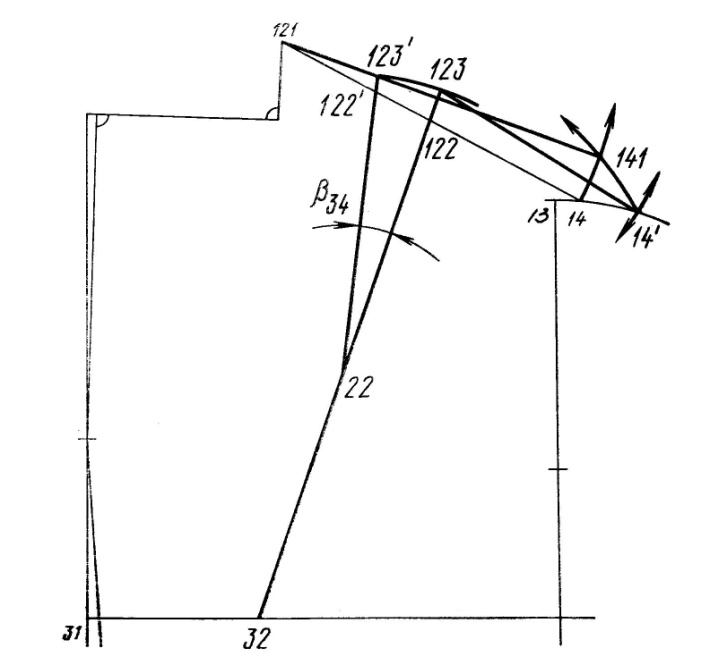 Рис. 1.5. Конструкция вытачки на выпуклость лопаток37. Дуга вправо  из точки 22 до пересечения с продолжением /22 – 122/ R22 – 123 = 22 – 123`Оформление линии горловины спинки (рис. 1.6.)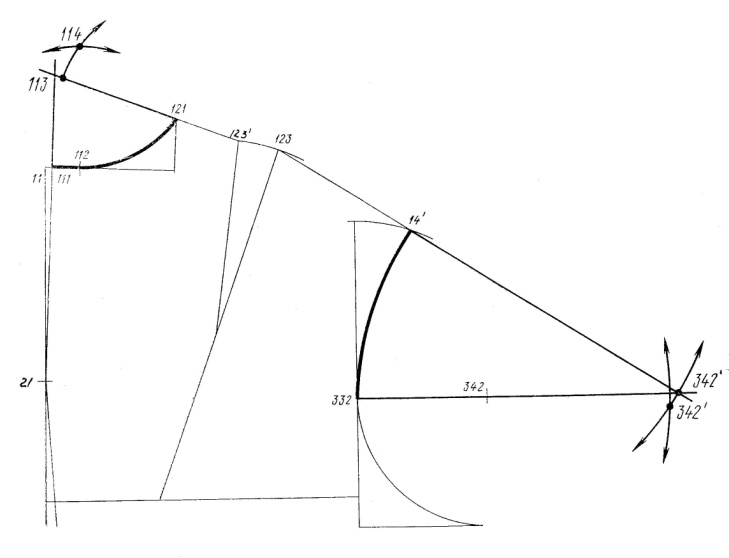 Рис. 1.6. Оформление линии горловины спинки и проймы38. Влево продолжают /123` - 121/121 – 113 = К38.1. Вверх продолжают /21 – 111/ или /21 – 11/ до пересечения с продолжением с /123` – 121/ - точка 113111 – 113 = К--------------------М, Ма2-411 – 113 = К---------------------Ж, Д, Ма139. Из точки 121 влево дугаR121 – 114 = |121 – 113| - а39, где а39 = 0…1,5 см – корректировка радиуса в зависимости от необходимой кривизны горловины спинки39.1. Из точки 112 дуга вверх, пересечение дуг 114 – центр окружности для оформления линии горловины спинкиR112 – 114 = |121 – 113| - а3940. Из 114 R114 – 121 от 121 до 112 дуга121 – 112 = КОформление линии верхней части проймы спинки ( рис. 1.6)41. Вправо продолжают /123 – 14`/14` - 342` = К41.1. Продолжают вправо /332 – 342/ до пересечения с продолжением /123 – 14`/ - 342`332 – 342` = К42. Из 14` дуга вправоR14` - 342`` = 14` - 342`42.1. Из 332 дуга вправо, пересечение дуг 342`` - центр окружности для оформления верхней части линии проймы спинкиR332 – 342`` = 14` - 342`43. Из 342`` R14` - 342` дуга от 332 до 14`332 – 14` = ККонструкция вытачек на выпуклость живота и груди (рис. 1.7.)44. Выступ живота на линии талии - вправо по горизонтали /471 – 37/ - прямая47 – 471 = 0,24*Т18 – 0,5(Т45 + Т15 – 1,2 – Т14)---------М, Ма, Д1-2Из 471 вертикаль вниз. Если /47 – 471/≤ 0, точка 471 = 47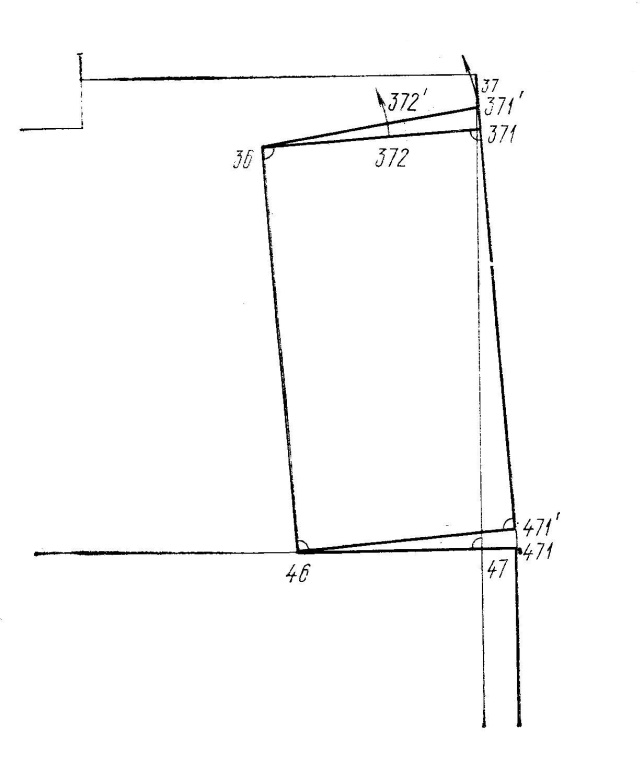 Рис. 1.7. Конструкция вытачек на выпуклость живота и груди45. Влево по горизонтали471 – 46 = 0,5*Т46 + П---------------М471 – 46 = 0,1*Т15 + П---------------Ма, Д1-2471 – 46 = 0,5*Т46 + П---------------Ж471 – 46 = 0,1*Т15 + П----------------Д3-446. Из 46 перпендикуляр вправо до пересечения с /471 – 37/ - точка 471`. ∟471 – 46 – 471` - вытачка на выпуклость живота46 – 471` = К47. 46 – 36 = Т36 – Т35 + П--------- вверх по ┴ к /471` - 46/ М, МА, Д1-2                                                           вверх по вертикали Ж, Д3-448. 36 – 371 = 471` - 46 --------------М. Ма, Д1-2  - вправо по ┴ к /46 – 36/      36 – 371 = 47 – 46 -----------------Ж, Д3-4 – вправо по горизонтали49. Вправо по /36 – 371/R36 – 372 = Т35 – Т34 +П--------------М, ЖR36 – 372 = 0,1*Т15 + П---------Ма, Д50. Дуга вверхR36 – 372` = 36 – 37250.1. Вверх по хорде дуги из 372. /36 – 372`/ - прямая372 – 372` = 0,5(Т15 – а8 – Т14) – 1,250.2. Дуга вверх до пересечения с продолжением /36 – 372`/. ∟371 – 36 – 371` - вытачка на выпуклость грудиR36 – 371` = 36 - 371Конструкция горловины и плечевой линии переда (рис. 1.8.)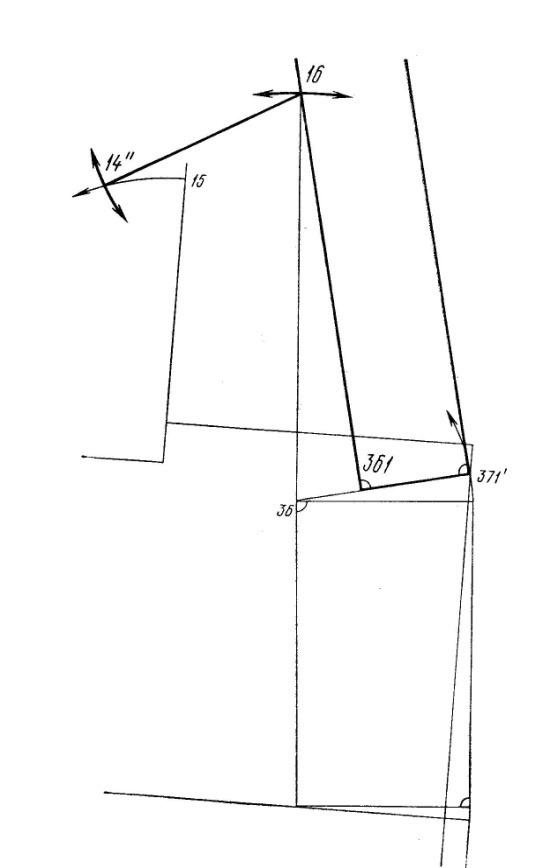 Рис. 1.8. Конструкция плечевой линии переда51. Влево по /371` - 36 откладывают ширину горловины переда371` - 36 = 0.18*Т13 + ПИз 371` и 361 вверх ┴ ┴ к /371` - 36/52. Из 36 дуга вверх до пересечения с ┴ из 36136 – 16 = Т44 – (Т40 + 0,08*Т13 – 0,7) – (Т36 – Т35) + П----------М36 – 16 = Т44 – (Т40 + 0,07*Т13) – (Т36 – Т35) + П----------------Ж, Д3-436 – 16 = Т44 – (Т40 + 0,06*ТТ13) – (Т36 – Т35) + П---------------Ма1, Д136 – 16 = Т44 – (Т40 + 0,065*Т13) – (Т36 – Т35) + П-----------------Д236 – 16 = Т44 – (Т40 + 0,065*Т13 – 0,5) – (Т36 – Т35) + П-----------Ма236 – 16 = Т44 – (Т40 + 0,075*Т13 – 0,5) – (Т36 – Т35) + П------------Ма3-453. Из 16 дуга влево до пересечения с дугой из 15. /16 – 14``/ - прямаяR16 – 14`` = 121 – 14 (с чертежа спинки)54. Вниз по /16 – 361/ - глубина горловины переда. Из 161 вправо ┴ до пересечения с ┴ из 371` - точка 1716 – 161 = 0,0195*Т13 + П-------------------М16 – 161 = 0,20*Т13 + П-------------------Ма3-416 – 161 = 0,205*Т13 + П-----------------Ж, Д3-416 – 161 = 0,21*Т13 + П-------------------Ма2, Д216 – 161 = 0,215*Т13 + П-------------------Ма1, Д1Оформление горловины переда (рис. 1.9.)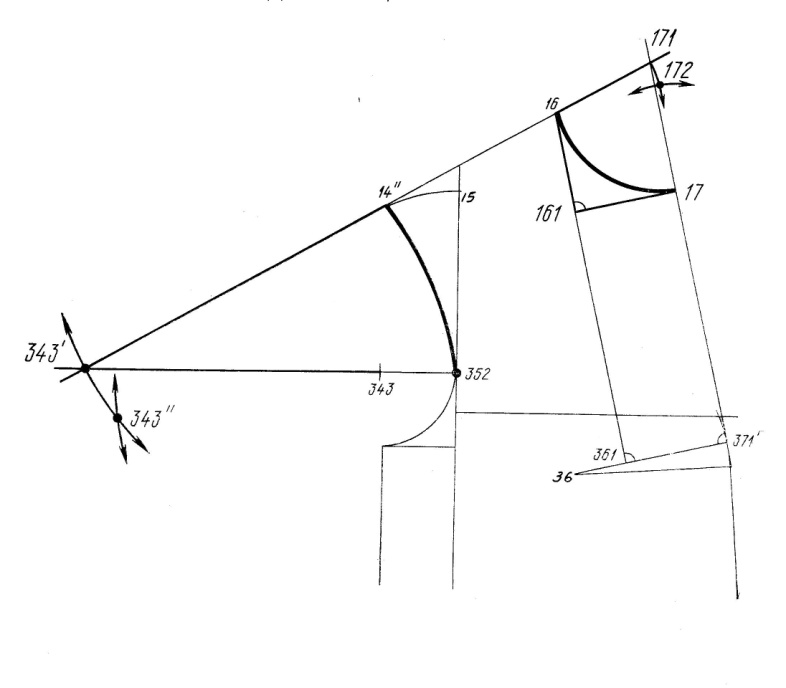 Рис. 1. 9. Оформление горловины и проймы переда55. Вправо по продолжению /14`` - 16/16 – 171 = К55.1. Вверх по продолжению /371` - 17/ до пересечения с продолжением/14`` - 16/ в точке 1717 – 171 = К56. Из 16 дуга вправоR16 – 172 = |16 – 171| - а5656.1. из 17 дуга вверхR17 – 172 = |16 – 171| - а56Пересечение дуг 172 – центр окружности для оформления линии горловины переда57. Из 172 R/16 – 171/ - а56 дуга от 16 до 1716     17 = КОформление линии верхней части проймы переда ( рис. 1.9)58. Вниз по продолжению /16 – 14``/14`` - 343` = К58.1. Влево по продолжению /352 – 243/ до пересечения с продолжением /16 – 14``/ в точке 343`352 – 343` = К59. Из 14`` дуга влево R14`` - 343`` = 14`` - 343`59.1. Из 352 дуга влево R352 – 343`` = 14`` - 343`Пересечение дуг 343`` - центр окружности для оформления верхней части линии проймы переда60. Дуга из 343`` R14`` - 343` от 352 до 14``352 – 14`` = КШирина изделия по линиям талии и бедер ( рис. 1.10.)61. Ширина изделия на линии талии – вправо по горизонтали411- 470 = 0,5*Т18 + П62. Ширина изделия на линии бедер – вправо по горизонтали511 – 570 = 0,5*Т19 + П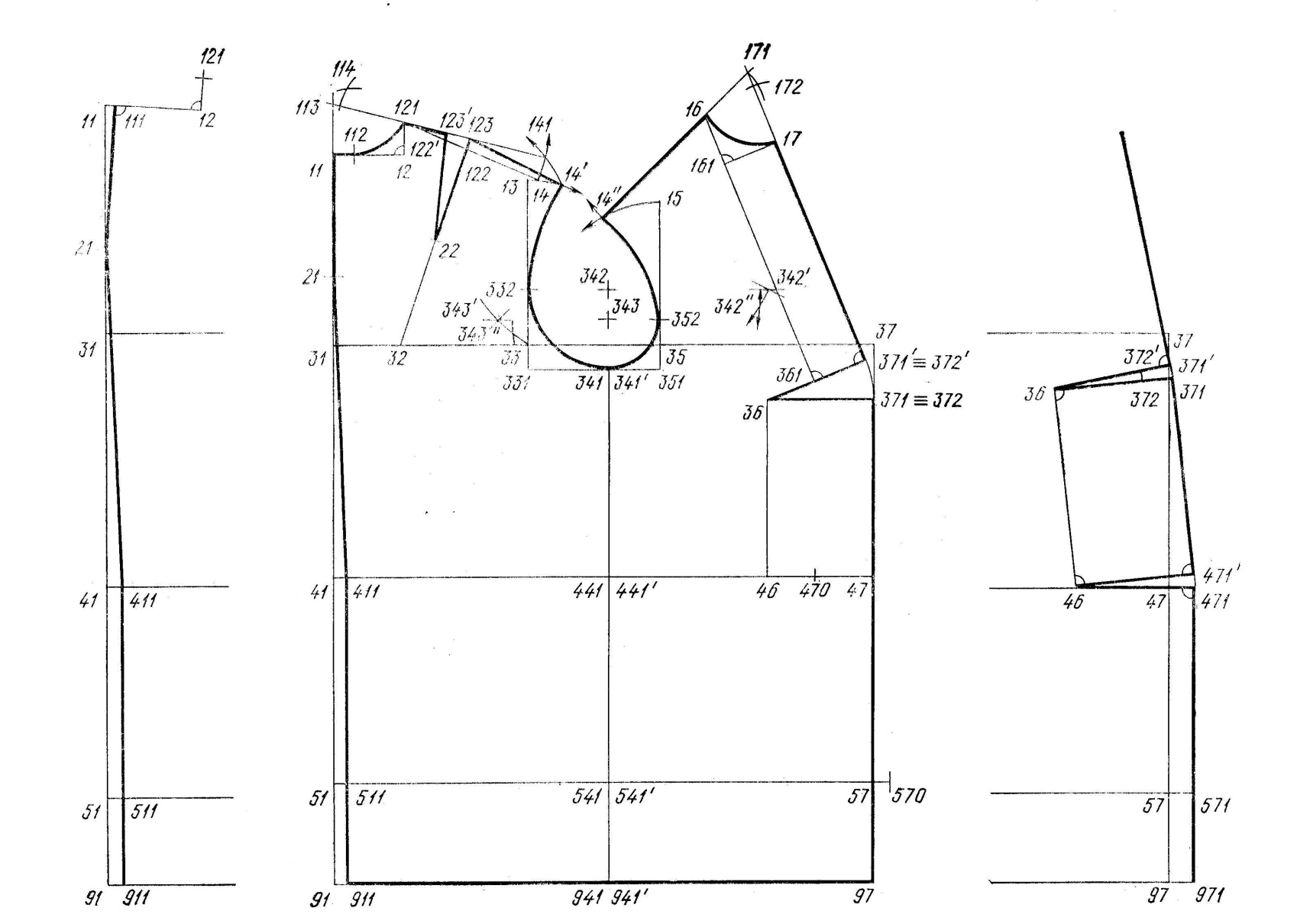 Рис. 1.10. ОК плечевого изделия  Таблица 3 Величины размерных признаков базовых типовых фигур. Мужчины 2 полнотная группаТаблица 4Величины размерных признаков базовых типовых фигур Мужчины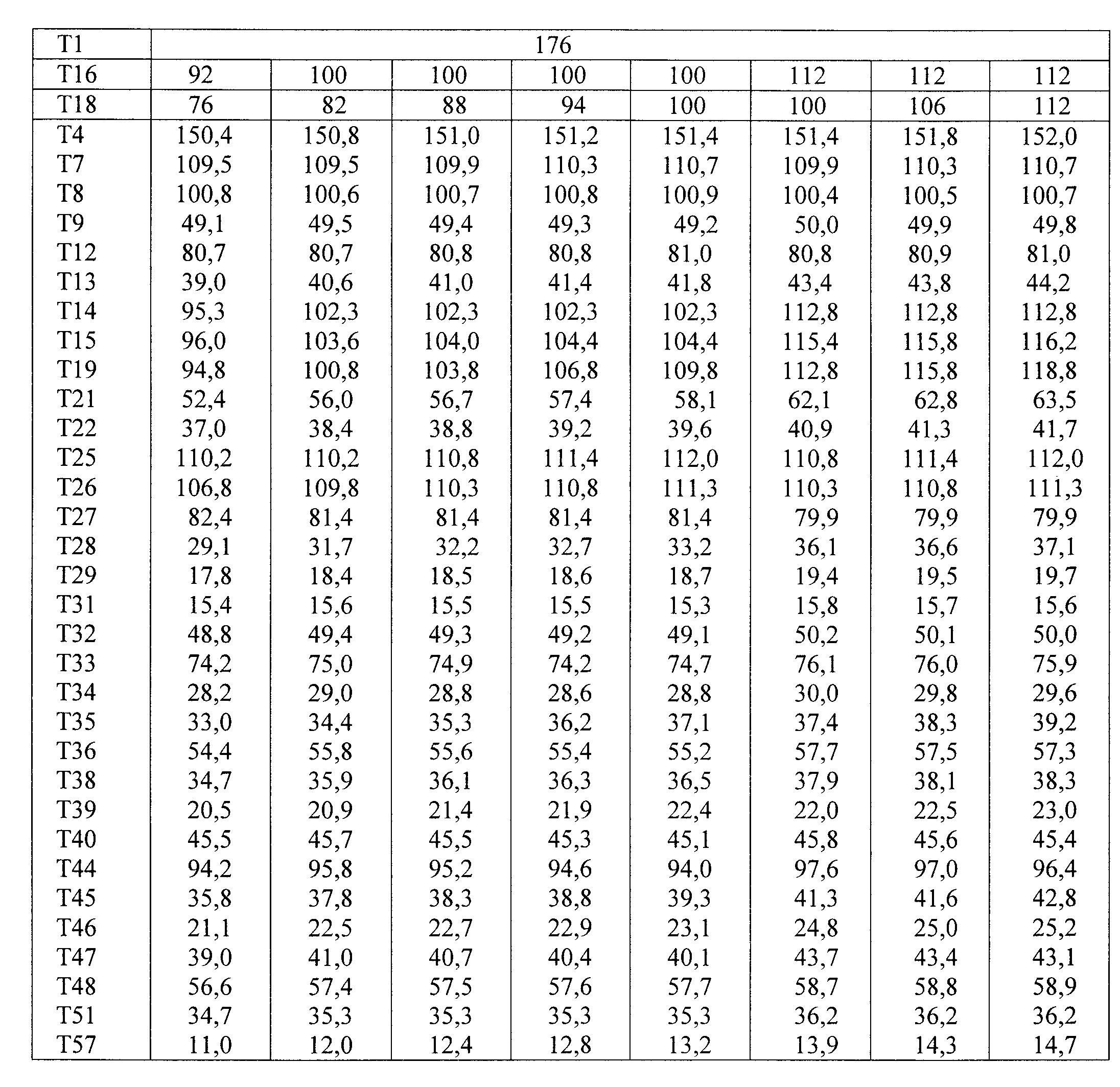 Таблица 5 Величины общих прибавок П, см, к конструктивным отрезкам различных видов одеждыМужчиныПиджак мужской полуприлегающего силуэта. Размер 176-100-88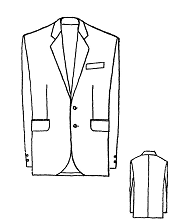 	Пиджак однобортный полуприлегающего силуэта на подкладке с застежкой  на 2 пуговицы.Полочка с вытачкой на выпуклость груди из боковых карманов и вытачкой на живот из бокового шва по линии прорези кармана.Спинка разрезная со средним швом и открытой шлицей.Рукава втачные двухшовные с передними и задними швами, с двумя пуговицами на закрытой шлице.Воротник отложной с отрезной стойкой.Карманы боковые прорезные с клапанами, нагрудный карман с листочкой.Подкладка с внутренними нагрудными карманами с обтачками из ткани верха, шириной 0,5 см, без застежки.Таблица 6 Базовая конструкция. Пиджак  мужской полуприлегающего силуэта. Размер 176-100-88Таблица 7Исходная модельная конструкция. Пиджак мужской полуприлегающего силуэта (рис. 2.)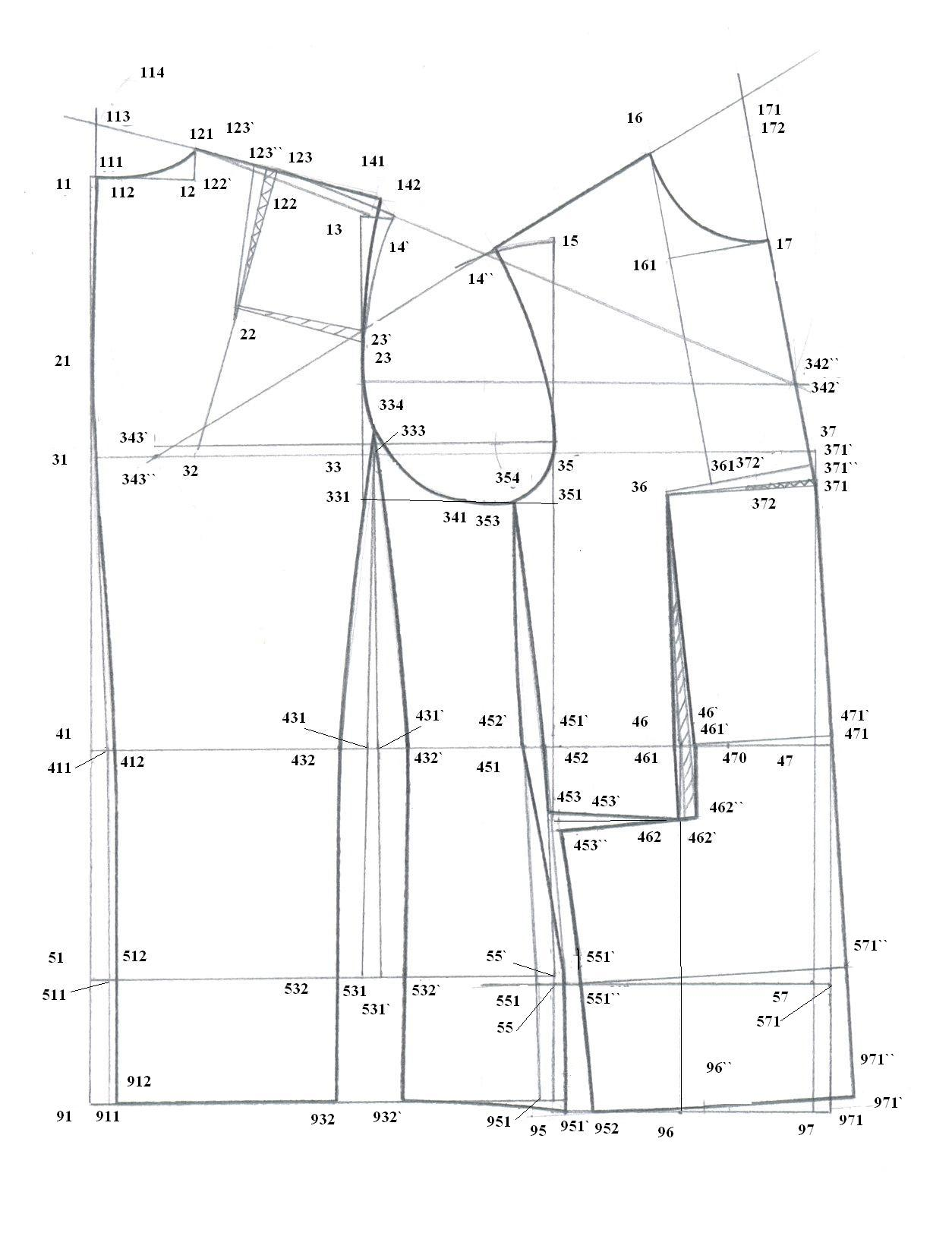 Рис. 2. ИМК спинки и переда с отрезным бочком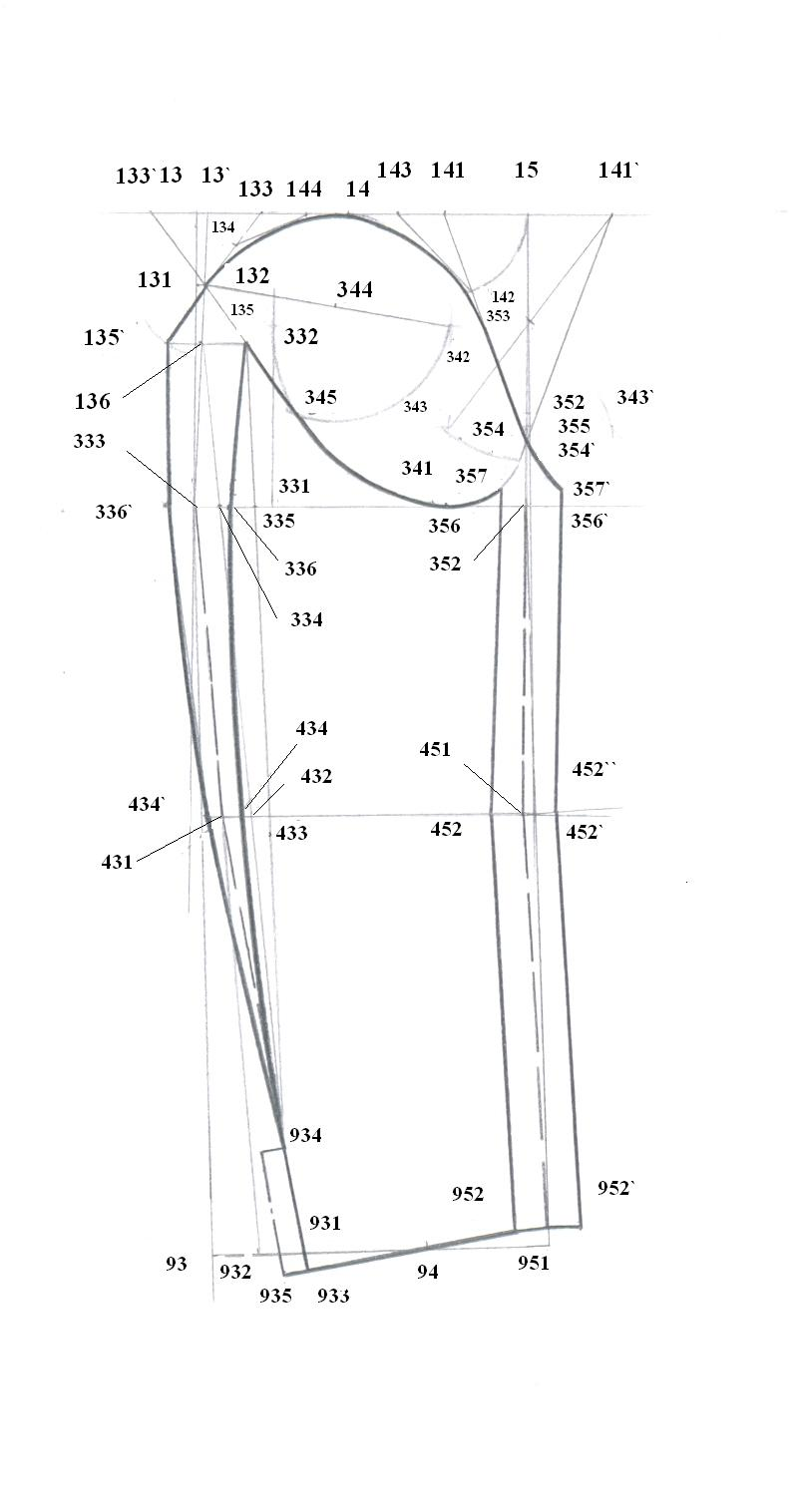 Рис. 3. ИМК двухшовного рукава пиджакаПальто мужское зимнее прямого силуэтаПальто однобортное с центральной застежкой доверху на 4 пуговицы, с поясом.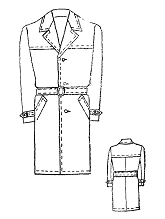 Полочка с отрезной кокеткой.Спинка разрезная со средним швом и отрезной кокеткой.Рукава втачные двухшовные с передними и задними швами.Воротник отложной без отрезной стойки.Карманы наклонные прорезные с листочкой настрочены.Подкладка утепляющая до талии.Края бортов, низа изделия и рукавов, воротника, кокеток спинки и полочки, листочек карманов, пояса с отделочной строчкой на расстоянии 1,0см от края.Таблица 8 Базовая конструкция. Пальто мужское зимнее прямого силуэта. Размер 176-100-88Таблица 9Исходная модельная конструкция. Пальто мужское зимнее прямого силуэта (рис. 4, 5)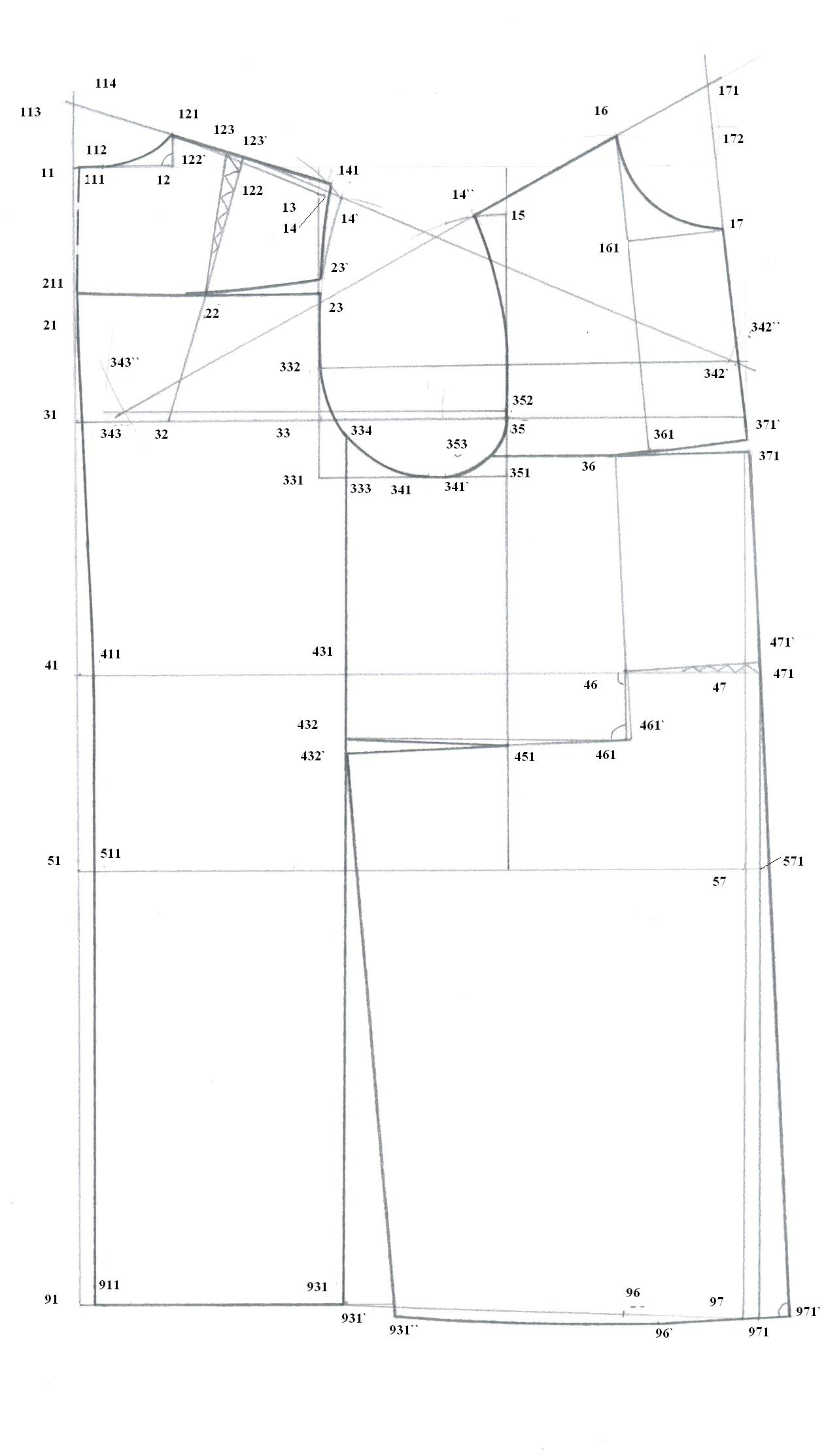 Рис. 4. ИМК спинки и переда зимнего пальто прямого силуэта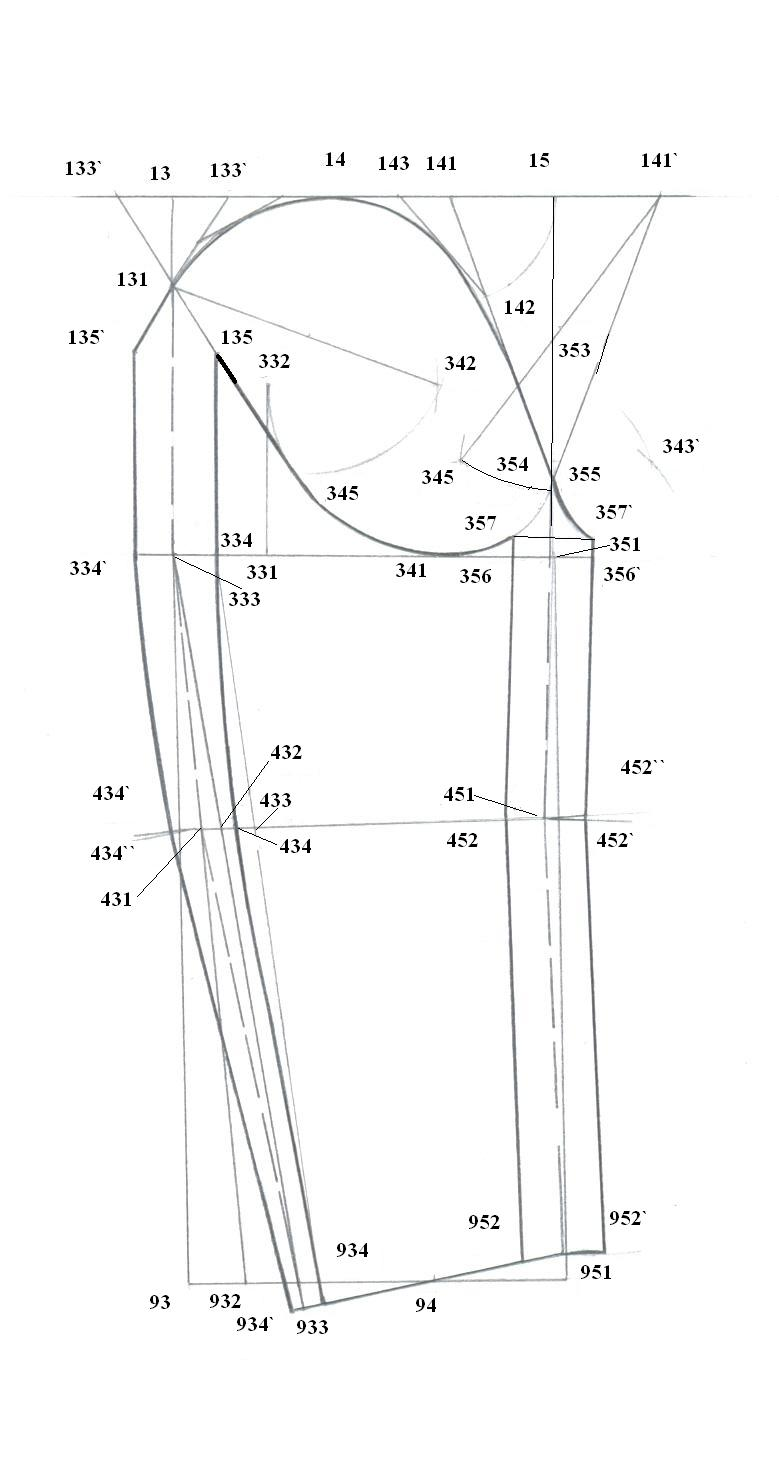 Рис. 5. ИМК двухшовного рукава зимнего пальто прямого силуэтаЖилет мужской полуприлегающего силуэтаЖилет однобортный полуприлегающего силуэта с застежкой на 5 пуговиц.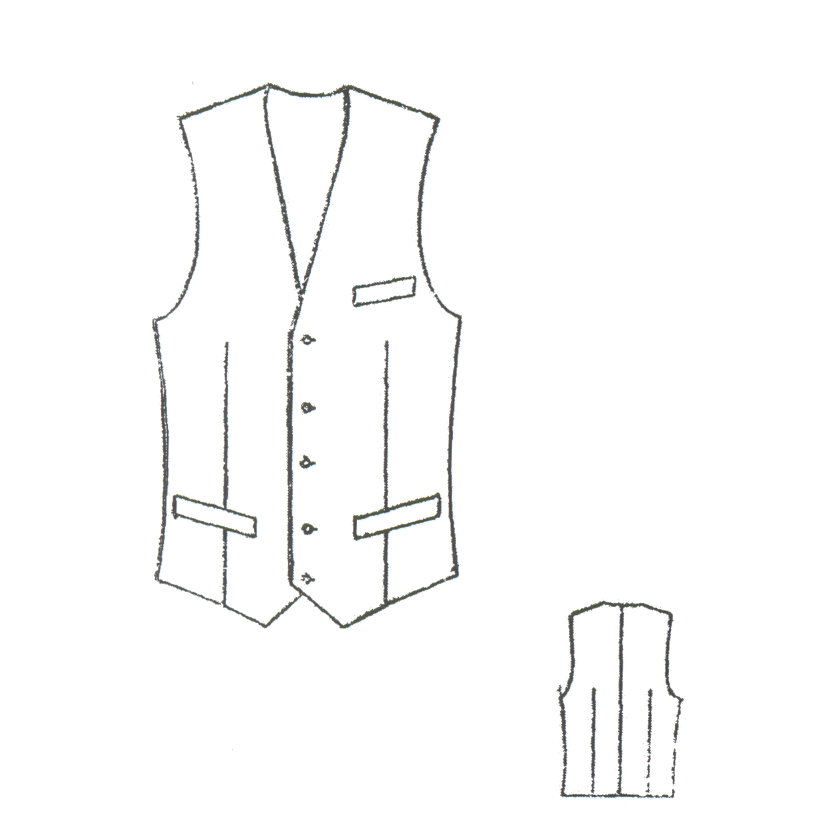 Полочка с вытачкой по линии талии.Спинка из подкладочной ткани, со средним швом и вытачкой по линии талии.Карманы боковые и нагрудные прорезные прямые с листочкой.Таблица 10 Базовая конструкция. Жилет  мужской полуприлегающего силуэта. Размер 176-100-88Таблица 11Исходная модельная конструкция. Жилет мужской полуприлегающегосилуэта (рис. 6)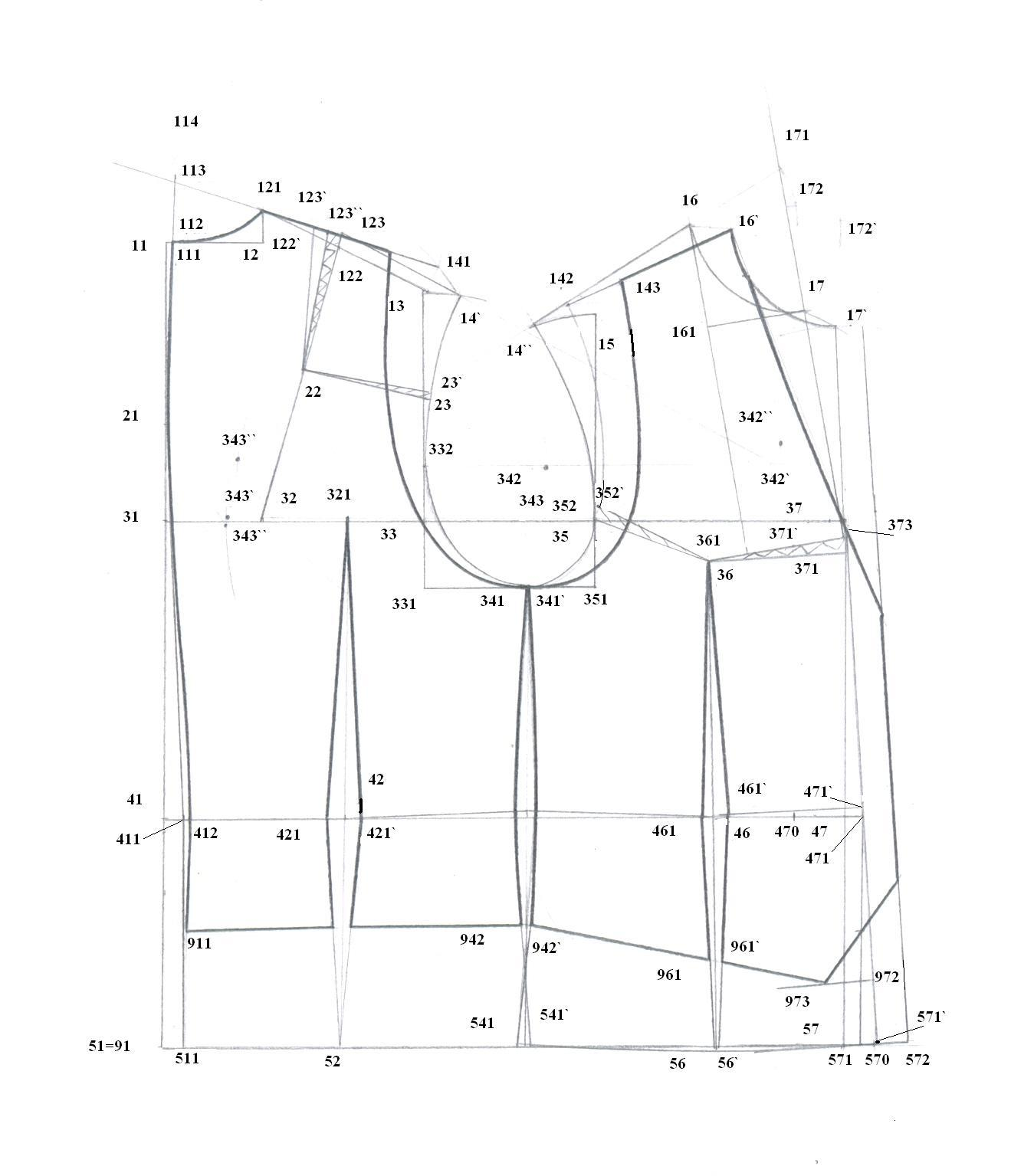 Рис. 6. МК  спинки и переда жилета полуприлегающего силуэтаСОКО. Нижняя часть тела                                                                   Таблица 12Брюки мужские полуприлегающего силуэта	Брюки мужские полуприлегающего силуэта без манжет с притачным поясом, застежка на молнию.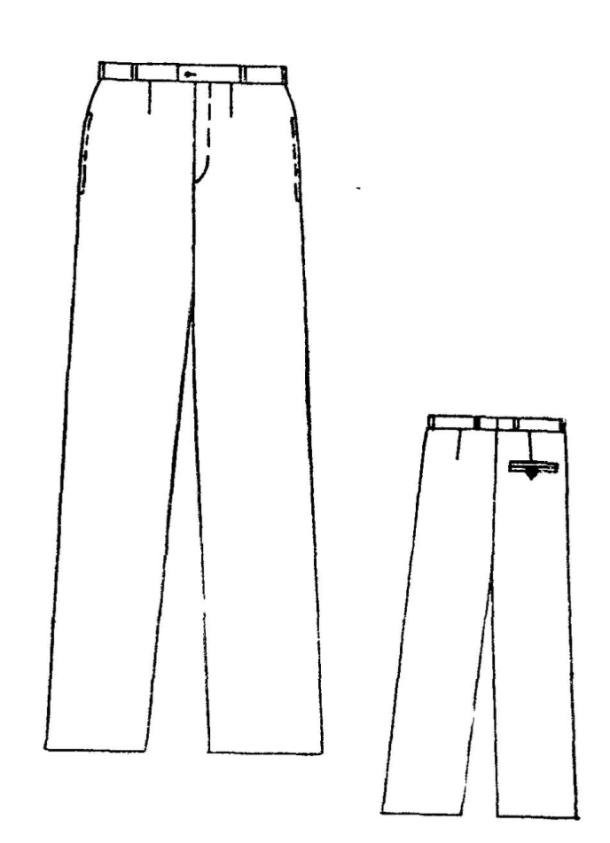 Передняя часть брюк с вытачкой по линии талии.Задняя часть брюк с вытачкой по линии талии.Карманы в боковом шве.Таблица 13БК брюки М. Силуэт полуприлегающий 176 – 100 – 88Таблица14Исходная модельная конструкция. Брюки мужские полуприлегающего силуэта (рис. 7)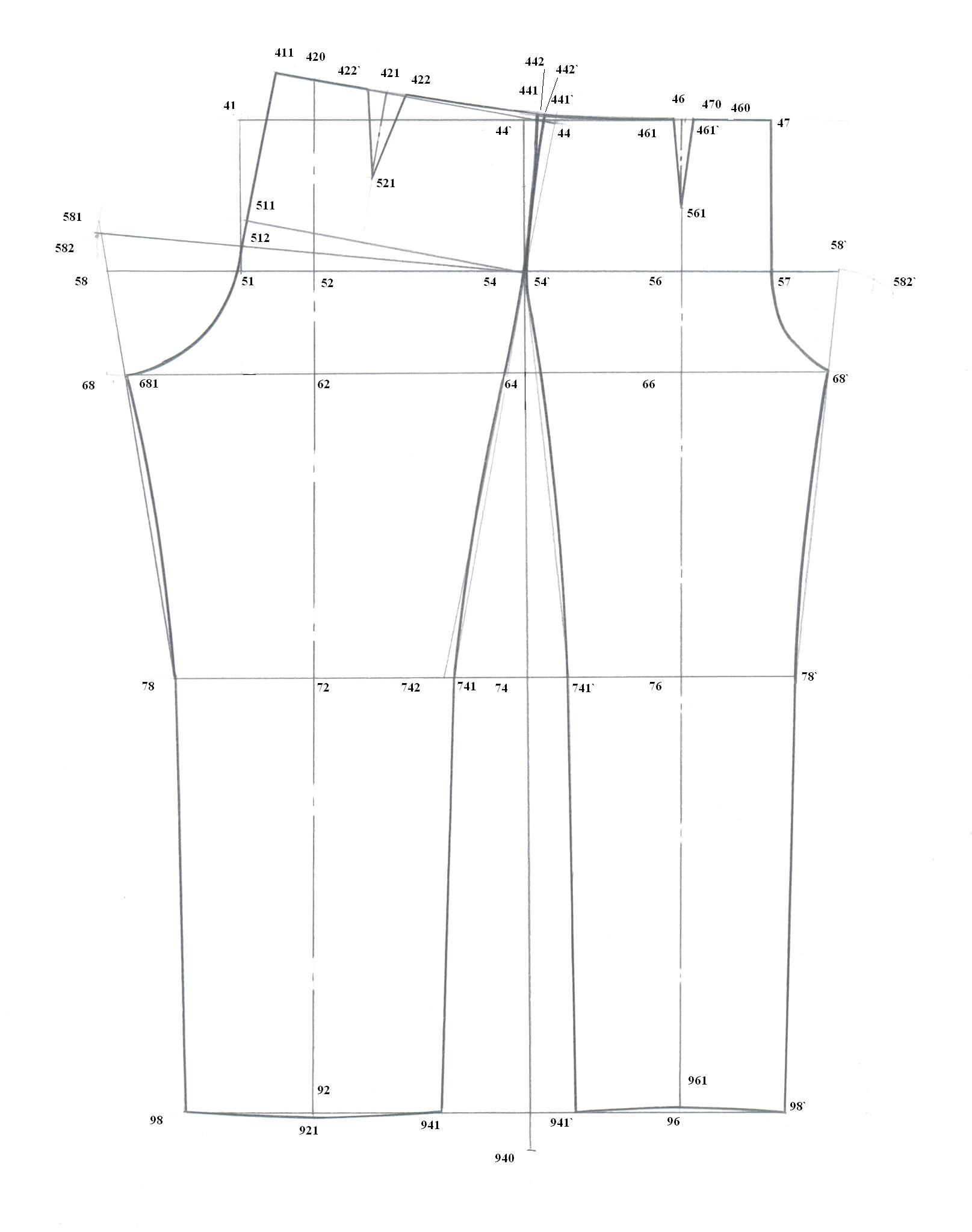 Рис. 7. ИМК брюк мужских полуприлегающего силуэтаОКплатьесорочкажакетпиджакпальтоМ2,5-2,5…3,0 -3,5…4,04,5…6,0Ж2,52,5…3,5-3,5…4,0-4,0…5,5Ма12,0-2,0…2,5-3,0…3,54,0…4,5Ма22,5-2,5…3,0-3,0…4,04,0…5,0Ма32,5-2,5…3,0-3,5…4,04,0…5,5Ма42,5-2,5…3,0-3,5…4,04,5…6,0Д12,02,0…2,5-3,0…3,5-4,0…4,5Д22,52,5…3,0-3,0…4,0-4,5…5,0Д32,52,5…3,5-3,5…4,0-4,0…5,0Д42,52,5…3,5-3,5…4,0-4,0…5,5Половозрастные группыОтведениеВеличина отведения, смМ, Ма2-4О110,5Ж, Д, Ма1О110М, Ма4О41-О51-О911,5Ж, Д4, Ма3О41-О51-О910,75Ма1-2, Д1-3О41-О51-О910,50Т1Т16Т18170170170170170170170Т1Т16Т1884889296100104108Т1Т16Т1872768084889296Т4144,8145,0145,2145,4145,6145,8146,0Т7105,5105,5105,5105,5105,5105,5105,5Т946,646,847,047,247,447,647,8Т1277,377,377,377,377,377,377,3Т1337,438,239,039,840,641,442,2Т1488,091,595,098,5102,0105,5 109,0Т15 88,692,496,2100,0103,8107,6111,4Т1684,088,092,096,0100,0104,0108,0Т1872,076,080,084,088,092,096,0Т1991,094,097,0100,0103,0106,0109,0Т2148,950,752,554,356,157,959,7Т2235,336,036,737,438,138,839,5Т25106,3106,3106,3106,3106,3106,3106,3Т26105,9105,9105,9105,9105,9105,9105,9Т2779,879,378,878,377,877,376,8Т2917,117,417,718,018,318,618,9Т3246,74747,347,647,948,248,5Т3371,271,672,072,472,873,273,6Т3427,127,527,928,328,729,129,5Т3532,132,833,534,234,935,636,3Т3652,052,753,454,154,855,556,2Т3833,333,934,535,135,736,336,9Т3920,120,320,520,720,921,121,3Т4044,144,244,344,444,544,644,7Т44Т4534,035,036,037,038,039,040,0Т4619,920,621,322,022,723,424,1Т4736,637,638,639,640,641,642,6Т4855,555,956,356,757,157,557,9Т5133,433,734,034,334,634,935,2Т5710,410,911,411,912,412,913,4Т10145,4145,6145,8146,0146,2146,4146,6Т2089,291,894,497,099,6102,2104,8Т2333,834,635,436,237,037,838,6Т2422,122,522,923,323,724,124,5Т2827,028,329,630,932,233,534,8Т3024,825,125,425,726,026,326,6Т3114,915,015,115,215,315,415,5Т4146,246,747,247,748,248,749,2Т3729,430,130,831,532,232,933,6Т4348,048,348,648,949,249,549,8Т4925,125,225,325,425,525,625,7Т5036,337,137,938,739,540,341,1Т5338,338,839,339,840,340,841,3№ системыОбозначение отрезкаСилуэт Силуэт Силуэт Силуэт Силуэт Силуэт № системыОбозначение отрезкаПрямой Прямой Прямой Полуприлегающий Полуприлегающий Полуприлегающий № системыОбозначение отрезкаПальто зимнееПальто д/сПиджак Пальто зимнееПальто д/сПиджак 111-914,34,152,754,34,152,75211 -212,952,751,852,952,751,70311-313,052,851,953,052,751,80411-413,43,22,33,33,12,2541-510,30,30,30,30,30,3631-333,02,62,32,72,32,1733-355,85,34,15,44,63,6835-373,453,12,43,152,92,11037-470,50,50,50,50,50,51147-570,30,30,30,30,30,31247-972,752,752,752,752,752,751333-133,853,41,753,753,31,651435-154,253,82,154,153,72,11533-3315,55,54,55,55,04,01635-3515,55,54,55,55,04,027111-121,61,450,51,51,350,42912-121-0,5-0,35-0,25-0,7-0,35-0,23231-321,51,31,21,351,21,145471-461,751,51,31,61,41,054746-360,60,60,80,60,60,849R36-3721,751,51,31,61,51,0550.1372-372`0,050,00,20,00,050,351371`-3612,22,10,852,22,10,8552R36-164,03,81,94,03,81,95416-1612,22,22,22,22,22,261411-47020,619,317,111,010,87,562511-57012,711,59,210,08,45,0№ сист.ОтрезокФормулаПРасчет,смМ1:5111-91Т40+(Т7-Т12)+П2,7477,3522,07211-210,3Т40+П1,8315,53,1311-31Т39+П1,9523,354,67411-41Т40+П2,3147,89,56541-510,65(Т7-Т12)+П0,2819,23,84631-330,5Т47+П2,122,454,49733-35Т57+П3,616,03,2835-370,5(Т45+Т15-0,8-Т14)+П2,121,74,34931-37/31-33/+/33-35/+/35-37/7,860,1512,031037-47Т40-Т39+П0,4824,64,921147-570,65(Т7-Т12)+П0,3819,33,861247-97Т7-Т9+П1,630,76,41333-130,5Т38+П1,7519,83,961435-150,44Т38+П2,1618,053,611533-331L4,04,00,81635-351L4,04,00,817331-3410,62/33-35/+09,91,9818351-341`0,38/33-35/-1,05,11,0219331-3320,62/33-35/+1,511,42,2820R332-3420,62/33-35/+1,511,42,2820.1R341-3420,62/33-35/+1,511,42,2820.2341-332К20.3R332-13К21351-3520,38/33-35/-1,05,11,0222R352-3430,38/33-35/-1,05,11,0222.1R341`-3430,38/33-35/-1,05,11,0222.2346-352К22.3R352-15К2311-111О110,50,12441-411О411,50,32551-511О511,50,32691-911О911,50,327111-120,18Т13+П0,57,91,5828111-1120,25/111-12/2,00,42912-1210,08Т13+П-0,652,650,533013-14(3,5…4,0)-0,08Т470,50,131121-1220,45/121-14/3231-320,17Т47+О11+П1,18,51,733122-220,45/122-32/34122-22-122`7,259,535R122-14`122`-1436R22-14122-14`36.1R121-141121-1437R22-12322-123`38121-113К38.1111-113К39R121-114/121-113/-1,039.1R112-114/121-113/-1,040121-112К4114`-342`К41.1332-342`К42R14`-342``14`-342`42.1R332-342``14`-342`43332-14`К4447-4710,24Т18-0,5(Т45+Т15-0,8-Т14)1,50,345471-460,5Т46+П1,0512,42,484646-471`К4746-36Т36-Т35+П0,8221,14,224836-371К4936-372Т35-Т34+П1,057,551,5150R36-372`36-37250.1372-372`0,5(Т15-0,8-Т14)+П0,30,750,1550.2R36-371`36-37151371`-3610,18Т13+П0,878,251,6552R36-16Т44-(Т40+0,08Т13-0,7)-(Т36-Т35)+П1,9128,75,7453R16-14``121-145416-1610,195Т13+П0,858,851,775516-171К55.117-171К56R16-17216-17156.1R17-17216-1715716-17К5814``-343``К58.1352-343`К59R14``-343``14``-343``59.1R352-343``14``-343`60352-14``К61411-4700,5Т18+П7,5151,510,362511-5700,5Т19+П4,8656,7511,3563. Расчетные параметры проймы и оката рукава63. Расчетные параметры проймы и оката рукава63. Расчетные параметры проймы и оката рукава63. Расчетные параметры проймы и оката рукава63. Расчетные параметры проймы и оката рукава63. Расчетные параметры проймы и оката рукава63.1ДП0,95Т38+(П33-13+П35-15)++0,57(Т57+П33-35)++2/33-331/55,363.2ПОРН*ДПН=0,073,8563.3ДОР(1+Н)*ДП59,15РукавРукавРукавРукавРукавРукав64331-351(ШП)33-3518,23,6465331-3410,62/33-35/+1,09,91,9866351-341`0,38/33-35/-1,05,11,0267331-3320,62/33-35/+1,511,42,2868R332-3420,62/33-35/+1,511,42,2868.1R341-3420,62/33-35/+1,511,42,2868.2341-332К69351-3520,38/33-35/-05,11,0270R352-3430,38/33-35/-05,11,0270.1R341`-3430,38/33-35/-05,11,0270.2346-352К71351-333(ШОР)Т57+4,0+П4,7121,14,2272333-13(ВОР)0,885ДОР0,25-(ШОР/ДОР)²18,353,677313-140,45/351-333/9,51,97413-1410,73/351-333/15,43,087515-141`15-14176141`3530,5/141`-343/77R353-354353-34378141-142141-157914-1430,5/14-141/8013-1310,25/333-13/4,60,982131-3440,5/131-342/83R344-345344-3428413-13313-133`85133-1340,5/133-131/86133-1440,5/133-14/872,5º2,5º8813-333-93Т33-/121-14/+П6,6866,013,28913-333-43Т32-/121-14/+П4,1637,857,579095-9310,5Т29+П6,215,453,099195-940,5/95-931/7,71,5492931-9320,5/93-931/9345-451КОтрезокФормулаРасчетМ1:5Способ откладывания1. 33-3330,05/33-35/0,80,16Вправо по горизонталиИз 333 вертикаль вверх, пересечение с линией проймы 3342.351-353Постоянная 3,50,7Влево по горизонтали.Из 353 вертикаль вверх, пересечение с линией проймы 3543. 51-53131-3322,454,494.531-531`Постоянная 1,50,3/531-333/, /531`-333/ - прямые, пересечение с линией талии соответственно точки – 431, 431`5. 55-551/351-353/-2,01,00,2Влево по горизонтали6. 95-95155-5511,00,2Влево по горизонтали7. 55`-551`/531-531`/-/55-551/0,50,1Вправо по горизонтали8. 95`-951`55`-551`0,50,1/551-951/, /551`-951`/ - прямые/551-353/, /551`-353/ - прямые, пересечение с линией талии соответственно точки 451, 451`Пересечение прямой /96-941`/ с продолжением /551-951/ - точка 952/941-952`/ // /941`-96/, пересечение с продолжением /551`-951`/ - точка 952`9. 471-470 (dt)(/31-37/+/47-471/)-(/41-411/+/411-470/)8,651,7310. 411-412Постоянная 0,40,0811. 431-4320,4dt-1,02,450,4912. 431`-432`0,4dt-1,02,450,4913. 451-4520,1dt+0,41,250,2514. 451`-452`0,1dt+0,41,250,2528.46-461Постоянная 0,40,08Переднюю вытачку строят после перевода вытачек на живот и на грудь29. 46`-461`Постоянная 0,40,08Переднюю вытачку строят после перевода вытачек на живот и на грудь15. 571-570(dб)(/31-37/+/51-571/)-(/51-511/+/511-570/)4,40,8816. 511-512Постоянная 0,40,0817. 531-5320,5dб-2,02,00,418. 531`-532`0,5dб-2,02,00,419. 532`-932`532-932Вниз по продолжению /432`-532`/ или по вертикали 20. 46-4620,335/47-57/6,451,29Вниз по вертикали21. 462-453КПересечение прямой под углом 87 к вертикали с боковой линией – точка 45322. 46-462`-453`46-462-4538724. 462`-453`462-45325. 471`-971` 471-9711,50,3               Вниз по продолжению /371-471`/26. R462-462``26.1. R36-462``1,5…2,036-462`1,50,3Дуга вправо пересечение дуг                                   Дуга влево        462``                   27. 46-461Постоянная 0,40,08Влево по горизонтали28. 46`-461`-0,40,08Вправо по /46-471`/29. 371-36-371``462`-36-462``371``-36-371` - сутюжка по краю борта30. 453``-462``-46`453`-462`-468731. 453``-462`32. 371``-971``371-971`По  к /36-371`/33. 971``-96``971-96Влево по  к /371``-971``/34. 971``-571``971-57135. 571``-551``571-551Влево по  к /371``-971``/, /551``-453``/ - прямая36. 551``-952``551-952Вниз по   к /551``-571``/, /952``-96``/- прямая Рукав двухшовный с передним и задним швами ИМК (рис. 3) Рукав двухшовный с передним и задним швами ИМК (рис. 3) Рукав двухшовный с передним и задним швами ИМК (рис. 3) Рукав двухшовный с передним и задним швами ИМК (рис. 3) Рукав двухшовный с передним и задним швами ИМК (рис. 3)1.132-333-431-933Линия заднего сгиба2.355-451-951Линия переднего сгиба3. 933-934По модели8,01,6Вверх по /933-431/ - длина шлицы3.1. 933-935То же1,50,3Ширина шлицы4.132-135По модели4,50,9Вниз по /132-345/5. R132-135`132-1355,01,0Дуга влево вниз до пересечения с  из 135 к /132-333/. Пересечение /135-135`/ с /132-333/ - точка136/135`-132/ - прямая/136-934/ и /135-934/ - прямые, пересечение с линией локтя соответственно точки 432 и 433, с подмышечной линией – 334 и 335/432-433/- величина локтевого переката, /334-335/ - величина переката по подмышечной линии6. 431-434432-433Вправо по линии локтя7.431-434`432-433Влево по линии локтя Вытачку на локоть не строят ввиду ее малой величины8. 333-336334-335Вправо по горизонтали9. 333-336`334-335Влево по горизонтали/135-336/, /336-434/, /434-934/, /135`-336`/, /336`-434`/, /434`-934/ - прямые10. 351-356По модели2,00,4Влево по горизонтали11. 351-356`351-3562,00,4Вправо по горизонтали12. 4514-452По модели2,00,4Влево по линии локтя13. R451-452`R356-452451-452356-4522,00,4Дуга вправо    пересечение дуг                                            Дуга вниз         452`/451-452/ -                             прямая                          14.R951-952По модели2,00,4Влево до пересечения с дугой 94-95115.R951-952`951-9522,00,4Вправо до пересечения с продолжением дуги 94-95116.R952`-452``952-452Вверх до пересечения с дугой R451-452`, /451-452``/ - прямая.452`-451-452`` - величина растяжения/356`-452`/, /452``-952`/, /952-452/, /452-356/- прямые. Пересечение  с прямой /452-356/ с линией проймы - 35717.355-354`355-354Вниз по продолжению /141-355/18.R355-343`355-343Дуга вправо   пересечение дуг                                    Дуга вверх         343` - центр                                           окружности для                             оформления                                     передней   нижней                            части оката рукава                                                             18.1.R351-343`351-343Дуга вправо   пересечение дуг                                    Дуга вверх         343` - центр                                           окружности для                             оформления                                     передней   нижней                            части оката рукава                                                             18.2.354`-357`КДуга R343`-354` от 354` до пересечения с продолжением /452`-356`/ в точке 357`Передние и задние линии рукава оформляются плавной кривой с помощью дуг окружностей№ сист.ОтрезокФормулаПРасчет,смМ1:5111-91Т40+(Т7-Т9)+П4,33110,3522,07211-210,3Т40+П2,9516,63,32311-31Т39+П3,0624,454,89411-41Т40+П3,4248,99,78541-510,65(Т7-Т12)+П0,2819,23,84631-330,5Т47+П3,023,354,67733-35Т57+П5,818,23,64835-370,5(Т45+Т15-0,8-Т14)+П3,4523,054,61931-37/31-33/+/33-35/+/35-37/12,2564, 612,921037-47Т40-Т39+П0,4824,64,921147-570,65(Т7-Т12)+П0,3819,33,861247-97Т7-Т9+П2,7463,2512,651333-130,5Т38+П3,8721,94,381435-150,44Т38+П4,2520,154,031533-331L5,55,51,11635-351L5,55,51,117331-3410,62/33-35/+1,010,32,0618351-341`0,38/33-35/-1,05,91,1819331-3320,62/33-35/+1,512,282,4620R332-3420,62/33-35/+1,512,82,4620.1R341-3420,62/33-35/+1,512,82,4620.2341-332К20.3R332-13К21351-3520,38/33-35/-06,91,3822R352-3430,38/33-35/-06,91,3822.1R341`-3430,38/33-35/-06,91,3822.2346-352К22.3R352-15К2311-111О110,50,12441-411О411,50,32551-511О511,50,32691-911О911,50,327111-120,18Т13+П1,69,01,828111-1120,25/111-12/2,250,452912-1210,08Т13+П-0,13,20,643013-14(3,5…4,0)-0,08Т470,50,131121-1220,45/121-14/3231-320,17Т47+О11+П1,58,91,7833122-220,45/122-32/34122-22-122`7,257,2535R122-14`122`-1436R22-14122-14`36.1R121-141121-1437R22-12322-123`38121-113К38.1111-113К39R121-114/121-113/-1,039.1R112-114/121-113/-1,040121-112К4114`-342`К41.1332-342`К42R14`-342``14`-342`42.1R332-342``14`-342`43332-14`К4447-4710,24Т18-0,5(Т45+Т15-0,8-Т14)1,50,345471-460,5Т46+П1,7513,12,624646-471`К4746-36Т36-Т35+П0,6120,94,184836-371К4936-372Т35-Т34+П1,758,251,6550R36-372`36-37250.1372-372`0,5(Т15-0,8-Т14)+П0,30,50,150.2R36-371`36-37151371`-3610,18Т13+П2,29,61,9252R36-16Т44-(Т40+0,08Т13-0,7)-(Т36-Т35)+П4,030,86,1653R16-14``121-145416-1610,195Т13+П2,210,22,045516-171К55.117-171К56R16-17216-17156.1R17-17216-1715716-17К5814``-343``К58.1352-343`К59R14``-343``14``-343``59.1R352-343``14``-343`60352-14``К61411-4700,5Т18+П20,5964,612,9262511-5700,5Т19+П12,6964,612,9263. Расчетные параметры проймы и оката рукава63. Расчетные параметры проймы и оката рукава63. Расчетные параметры проймы и оката рукава63. Расчетные параметры проймы и оката рукава63. Расчетные параметры проймы и оката рукава63. Расчетные параметры проймы и оката рукава63.1ДП0,95Т38+(П33-13+П35-15)++0,57(Т57+П33-35)++2/33-331/63,7563.2ПОРН*ДПН=0,095,7563.3ДОР(1+Н)*ДП69,5РукавРукавРукавРукавРукавРукав64331-351(ШП)33-3518,23,6465331-3410,62/33-35/+1,010,32,0666351-341`0,38/33-35/-1,05,91,1867331-3320,62/33-35/+1,512,282,4668R332-3420,62/33-35/+1,512,82,4668.1R341-3420,62/33-35/+1,512,82,4668.2341-332К69351-3520,38/33-35/-06,91,3870R352-3430,38/33-35/-06,91,3870.1R341`-3430,38/33-35/-06,91,3870.2346-352К71351-333(ШОР)Т57+4,0+П7,3323,754,7572333-13(ВОР)0,885ДОР0,25-(ШОР/ДОР)²22,454,497313-140,45/351-333/10,72,147413-1410,73/351-333/17,353,477515-141`15-14176141`3530,5/141`-343/77R353-354353-34378141-142141-157914-1430,5/14-141/8013-1310,25/333-13/5,61,1282131-3440,5/131-342/83R344-345344-3428413-13313-133`85133-1340,5/133-131/86133-1440,5/133-14/872,52,58813-333-93Т33-/121-14/+П9,569,013,88913-333-43Т32-/121-14/+П6,340,28,049095-9310,5Т29+П7,7216,953,399195-940,5/95-931/8,51,792931-9320,5/93-931/9345-451КОтрезокФормулаРасчетМ1:5Способ откладывания1. 331-333По модели2,50,5Из 333 вертикаль, пересечение с линией проймы334, с линией талии – 431, 431`, с линией бедер – 531, 531`, с линией низа 931, 931`2.111-211То же122,4Из 211  к /111-21/, пересечение с линией проймы точка 23, с прямой /123-32/ - точка 2213.23-221-23`123-221-123`4.R221-23`221-235/R141-342``14`-342``5.1.R23`-342``14`-342``5.2.141-23`К6.36-353К7.46-4610,335/47-57/6,451,29Вниз по вертикали8.461-432КВлево по горизонтали до пересечения с /431`-531`/9.46-461`46-4616.451.29Вниз по продолжению /36-46/10.461`-432`461-432Вниз по  к /46-461`/11.471`-971`471-971Вниз по продолжению 371-471`12.971`-96`971-96Влево по  к /471`-971`/13.R96`-931``96-931Дуга влево  пересечение дуг                          Дуга вниз         931``/432`-931``/, /96`-931``/ - прямые13.1.R432`-931``432-931`Дуга влево  пересечение дуг                          Дуга вниз         931``/432`-931``/, /96`-931``/ - прямые Рукав двухшовный с передним и задним швами ИМК Рукав двухшовный с передним и задним швами ИМК Рукав двухшовный с передним и задним швами ИМК Рукав двухшовный с передним и задним швами ИМК Рукав двухшовный с передним и задним швами ИМК1.131-333-431-933Линия заднего сгиба2.355-451-951Линия переднего сгиба3.131-135По модели5,01,0Вниз по /131-345/4.131-135`131-1355,01,0Вниз по продолжению/134-131/Из 135 и 135` вертикали вниз до пересечения с подмышечной линией соответственно в точках 334 и 334`5.933-934По модели1,00,2Вправо по /933-94/6.933-934`933-9341,00,2Влево по продолжению /94-933//933-333/ и /934-334/ - прямые, пересечение с линией локтя соответственно в точках 432 и 433. /432-433/- величина локтевого переката7.R333-334``333-334`Дуга влево, пересечение с  из 334 к /333-431/ - точка 334``334`-333-334`` - величина сутюживания на подмышечной линии./334-434/, /434-934/, /334``-934`/ - прямые8.431-434432-433Вправо по линии локтя9. R431-434`431-434Дуга влево     пересечение дуг-                                            Дуга вниз              точка 434`                          9.1.R334``-434`334-434Дуга влево     пересечение дуг-                                            Дуга вниз              точка 434`                          10.R431-434``431-434Дуга влево, пересечение с из 434 к /431-933/ - точка 434``.434-431-434`` - величина сутюживания на линии локтя./334-434/, /434-934/, /334``-434/, /434``-934/ - прямые11.351-356По модели2,50,5Влево по горизонтали12. 351-356`351-3562,50,5 Вправо по горизонтали13.451-452По модели2,50,5Влево по линии локтя14.R451-452`451-4522,50,5Дуга вправо пересечение дуг                                   Дуга вниз          452`, /451-452/ -                                прямая      15.R951-952По модели2,50,5Дуга вправо пересечение дуг                                   Дуга вниз          452`, /451-452/ -                                прямая      16.R951-952`951-9522,50,5Вправо до пересечения с продолжением дуги 94-95117.R952`-452``952-452Вверх до пересечения с дугой R451-452`, /451-452``/ - прямая.452`-451-452`` - величина растяжения/356`-452`/, /452``-952`/, /952-452/, /452-356/- прямые. Пересечение  с прямой /452-356/ с линией проймы - 35718.355-354`355-354Вниз по продолжению /141-355/19.R356-343`355-343Дуга вправо   пересечение дуг                                    Дуга вверх         343` - центр                                           окружности для                             оформления                                     передней   нижней                            части оката рукава                                                             19.1.R351-343`351-343Дуга вправо   пересечение дуг                                    Дуга вверх         343` - центр                                           окружности для                             оформления                                     передней   нижней                            части оката рукава                                                             19.2.354`-357`КДуга R343`-354` от 354` до пересечения с продолжением /452`-356`/ в точке 357`Передние и задние линии рукава оформляются плавной кривой с помощью дуг окружностей№ сист.ОтрезокФормулаПРасчет,смМ1:5111-91Т40+0,65(Т7-Т12)+П2,1866,613,32211-210,3Т40+П1,4215,053,01311-31Т39+П1, 4522,954,59411-41Т40+П1,947,49,48541-510,65(Т7-Т12)+П0,2819,23,84631-330,5Т47+П1,1121,454,29733-35Т57+П1,6414,052,81835-370,5(Т45+Т15-0,8-Т14)+П1,1120,74,14931-37/31-33/+/33-35/+/35-37/7,860,1512,031037-47Т40-Т39+П0,4824,64,921147-570,65(Т7-Т12)+П1,420,34,061333-130,5Т38+П0,7818,853,771435-150,44Т38+П0,9816,93,381533-331L5,55,51,11635-351L5,55,51,117331-3410,62/33-35/+08,71,7418351-341`0,38/33-35/-,05,351,0719331-3320,62/33-35/+1,510,22,0420R332-3420,62/33-35/+1,510,22,0420.1R341-3420,62/33-35/+1,510,22,0420.2341-332К20.3R332-13К21351-3520,38/33-35/-05,351,0722R352-3430,38/33-35/-1,05,351,0722.1R341`-3430,38/33-35/-1,05,351,0722.2346-352К22.3R352-15К2311-111О110,50,12441-411О411,50,32551-511О511,50,32691-911О911,50,327111-120,18Т13+П0,157,551,5128111-1120,25/111-12/1,90,382912-1210,08Т13+П-0,652,650,533013-143,5-0,08Т470,20,0431121-1220,45/121-14/3231-320,17Т47+О11+П0,357,751,5533122-220,45/122-32/34122-22-122`11,911,935R122-14`122`-1436R22-14122-14`36.1R121-141121-1437R22-12322-123`38121-113К38.1111-113К39R121-114/121-113/-1,039.1R112-114/121-113/-1,040121-112К4114`-342`К41.1332-342`К42R14`-342``14`-342`42.1R332-342``14`-342`43332-14`К4447-4710,24Т18-0,5(Т45+Т15-0,8-Т14)1,50,345471-460,5Т46+П0,5511,92,384646-471`К4746-36Т36-Т35+П0,8121,14,224836-371К4936-372Т35-Т34+П0,557,051,4150R36-372`36-37250.1372-372`0,5(Т15-0,8-Т14)+П0,20,650,1350.2R36-371`36-37151371`-3610,18Т13+П0,437,851,5752R36-16Т44-(Т40+0,08Т13-0,7)-(Т36-Т35)+П1,328,15,6253R16-14``121-145416-1610,195Т13+П0,438,451,695516-171К55.117-171К56R16-17216-17156.1R17-17216-1715716-17К5814``-343``К58.1352-343`К59R14``-343``14``-343``59.1R352-343``14``-343`60352-14``К61411-4700,5Т18+П5,6949,79,9462511-5700,5Т19+П5,1757,0511,41ОтрезокФормулаРасчетМ1:5Способ откладывания1. 471-470(/31-37/+/47-471/)-(/41-411/+/411+/411-470/)6,52. 41-420,7/31-33/15,03,03. 441-442Т25-Т260,50,1Вверх по вертикали4. 441`-442`441-4420,50,1То же5. 411-412Постоянная 0,40,086. 42-4210,4dt-1,01,60,327. 42-421`0,4dt-1,01,60,328. 442-4430,1dt0,650,13Влево по горизонтали9. 442`-443`0,1dt0,650,13Вправо по горизонтали10. 46-461Постоянная 0,80,16Влево по горизонтали11. 46-461`0,80,16Вправо по /46-471`/12. dб(/31-37/+/57-571/)-(/51-511/+/511-570/)-0,85Знак «-» означает расширение по линии бедер по отношению к линии груди 13. 541-5420,5dб-0,45-0,09Вправо по горизонтали при отрицательном значении14. 541`-542`0,5dб-0,45-0,09Влево по горизонтали при отрицательном значении/542`-56/ - прямая15. 46-56` 46-56Вниз по продолжению /36-46/56-46-56`=471-46-471` - вытачка на живот16. 471`571`471-571Вниз по продолжению /371-471`//571`-56`/ - прямая17. 123`-123`ПТ1,00,218. 23-22-23`123-22-123``/22-23/ по  к линии проймы19. 22-23`22-2320. R23`-14223-14`Дуга вверх до пересечения с 14`-141/121-1425/ - прямая21. 23`-142КR342``-14`22. 352-36-356`371-36-371``23. 36-352`36-35224. R36-142`36-14``24.1. R352`-142`352-14``24.2. 352-142`КДуга R343``-14``25. R36-16`36-1625.1. R142`16`14``-1626. 371-17`371`-1726.1. R16`-17`16-1727. R16`-172`16-17227.1. R17`-172`17-17227.2. 16`-17``КМодельная конструкция (МК)Модельная конструкция (МК)Модельная конструкция (МК)Модельная конструкция (МК)Модельная конструкция (МК)1. 571`-572По модели2,50,5Ширина борта. Из 572 вверх прямая  /571`-17`|2. 411-9120,5/411-511/9,61,923. 441`-942`0,5/441`-541`/4. 471`-971`0,5/471`-571`/5. 971`-972По модели5,01,06. 972-973То же 4,00,8Влево по  к /571`-971`/7. R461`-942``7.1. R56-942``461-942`56-942`Дуга влево вниз  пересечение Дуга влево вверх    дуг 942``-                               положение точки 942` при закрытой вытачке/973-942``/ - прямая, пересечение с /461`-56`/ - точка 961`8.  461-961461`-961`/973-971`/ - прямая до пересечения с краем борта/961-942`/ - прямая9. 17`-373По модели163,2Глубина выреза10. 172`-1730,5/172`-373/11.R 173-162173-172`/162-373/ - прямая до пересечения с краем борта – касательная к горловине в точке 16213.121-143(16`-143`)+Пт11,02,2Линия проймы оформляется с помощью дуг окружностей по моделиНомер сист.Наименование отрезкаПоловозраст-ные группыОбозначе-ние отрезкаФормулаКонструкция тазовой областиКонструкция тазовой областиКонструкция тазовой областиКонструкция тазовой областиКонструкция тазовой области1Расстояние от линии талии до линии бедерМ, Ма4, Д4,Ж, Ма2-3, Д2-3Ма1, Д141-510,65*(Т7-Т12)-3,0+П0,65*(Т7-Т12)-2,0+П0,65*(Т7-Т12)-1,5+П2Ширина брюк по линии бедерДля всех групп51-570,5*Т19+П3Ширина задней части брюк но линии бедерТо же51-540,53*/51-57/4Ширина передней части брюк на линии бедер«54`-570,47*/51-57/Конструкция длины брюкКонструкция длины брюкКонструкция длины брюкКонструкция длины брюкКонструкция длины брюк5Расстояние от линии талии до пола спередиМЖМа4, Д4Ма2-3, Д2-3Ма1, Д144`-940Т26-3,0+ПТ26-2,0+ПТ7-3,0+ПТ7-2,0+ПТ7-1,5+П6Расстояние от пола до линии талии сбокуМ, Ма4, Д4Ж, Ма2-3, Д2-3Ма1, Д1940-441`Т25-3,0+ПТ25-2,0+ПТ25-1,5+П7Расстояние от пола до остисто-подвздошной передней точки сбокуДля всех групп940-440Т8+П8Расстояние от пола до линии промежностиМ, Ма, Д1-3Ж, Д4940-64Т27+ПТ27+1,5+П9Расстояние от пола до линии коленаДля всех групп940-74Т9+П10Расстояние от пола до низа брюкТо же940-940,04*Т1Конструкция ширины брюкКонструкция ширины брюкКонструкция ширины брюкКонструкция ширины брюкКонструкция ширины брюк11Ширина шага задней части брюкМ, Ж, Ма3-4, Д4Ма1-3, Д1-351-580,665*(0,2*Т19-2,0)+П0,665*(0,2*Т19-1,0)+П12Ширина шага передней части брюкМ, Ж, Ма3-4, Д4Ма1-2, Д1-357-58`0,335*(0,2*Т19-2,0)+П0,335*(0,2*Т19-1,0)+П13Расстояние от шаговой линии до сгиба задней части брюк на линии бедерДля всех групп58-520,5*(/58-51/+/51-54/)14 Расстояние от боковой линии до сгиба передней части брюк на линии бедерТо же54`-560,5*(/54`-57/+/57-58`/)15Расстояние от сгиба до шаговой линии задней части брюк на линии колена«72-780,275*(Т22+П)16Расстояние от сгиба до боковой линии задней части брюк на линии колена«72-7410,275*(Т22+П)17Расстояние от сгиба до боковой линии передней части брюк на линии колена«76-741`0,225*(Т22+П)18Расстояние от сгиба до шаговой линии передней части брюк на линии колена«76-78`0,225*(Т22+П)19Расстояние от сгиба до шаговой линии задней части брюк на линии низа«92-980,275*(Т51+П)20Расстояние от сгиба до боковой линии задней части брюк на линии низа«92-9410,275*(Т51+П)21Расстояние от сгиба до боковой линии передней части брюк на линии низа«96-941`0.225*(Т51+П)22Расстояние от сгиба до шаговой линии передней части брюк на линии низа«96-98`0,225*(Т51+П)23Ширина брюк на линии низа«41-4700,5*Т18+ПКонструкция отклонения задней части брюкКонструкция отклонения задней части брюкКонструкция отклонения задней части брюкКонструкция отклонения задней части брюкКонструкция отклонения задней части брюк24Контрольный отрезокМ, ЖМа1-3, Д1-3Ма4, Д472-7420,75*/52-54/-2,50,75*/52-54/-1,50,75*/52-54/-2,025Вспомогательный отрезокДля всех групп54-4454`-44`26Длина боковой линии от линии бедер до талииТо жеR54-441`27Ширина задней части брюк на линии бедер«R54-51154-5128Ширина задней части брюк на линии талии«R44-41154-5128.1Расстояние от линии бедер до линии талии«R511-41151-4129Вспомогательный отрезок«411-4251-5230Вспомогательный отрезок«51-5120,5*/51-511/31Прямолинейный участок средней линии задней части на уровне подъягодичной складки«68-681а31**32Радиус для оформления криволинейного участка средней линии задней части брюк«R681-582/68-581/-а32***32.1То же«R512-582/68-581/-а32*32.2Криволинейный участок средней линии задней части брюк«681-512К33Радиус для оформления криволинейного участка средней линии передней части брюк«68`-581`К34Вспомогательный радиус«68`-582`68`-581`-а34****34.1То же«57-582`68`-582`-а34**34.2Криволинейный участок средней линии передней части брюк«68`-57К№ сист.ОтрезокФормулаПРасчет,  смРасчет,  см№ сист.ОтрезокФормулаПМ 1:1М1:5123456141 - 510,65*(Т7 – Т12) – 3,0 + ПТ0,1616,03,2251 - 570,5*Т19 + П3,3555,2511,05351 - 540,53*/51 – 57/29,35,86454` - 570,47*/51 – 57/25,955,19544` - 940Т26 – 3,0 + ПТ1,07108,3521,676940 – 441`Т25 – 3,0 + ПТ1,08108,921,787940 - 440Т8 + ПТ1,0101,720,348940 - 64Т27 + ПТ0,882,216,449940 - 74Т9 + ПТ0,4949,99,9810940 - 940,04*Т1 - ПС3,04,050,811151 - 580,665*(0,2*Т19 – 2,0) + П1,3413,82,761257 – 58`0,335*(0,2*Т19 – 2,0) + П0,777,051,411358 - 520,5*(/51 – 58/ + /51 – 54/)21,554,311454`- 560,5*(/54` - 57/ + /57 – 58`/)16,53,31572 - 780,275*Т22 + П3,7914,452,891672 - 7410,275*Т22 + П3,7914,452,891776 – 741`0,225*Т22 + П3,1211,852,371876 – 78`0,225*Т22 + П3,1211,852,371992 - 980,275*Т51 + П3,7313,452,692092 - 9410,275*Т51 + П3,7313,452,692196 – 941`0,225*Т51 + П3,0611,02,22296 – 98`0,225*Т51 + П3,0611,02,22341 - 4700,5*Т18 + П2,6046,69,322472 - 7420,375*(/51 – 54/ + /51 – 58/) – 2,513,72,742554 - 4454 – 44`26R54 - 44154` - 441`27R54 - 51154 – 5128R44 - 41154 – 5128.1R511 - 41151 – 4129411 - 4251 – 523051 - 5120.5*/51 – 511/3168 - 681а31 = 0,5…3,532R681 - 582/68 – 581/ - а32, а32 = 0,5…1,532.1R512 - 582/68 – 581/ - а3232.2512 - 681К3358` - 68`К33.168` - 581`68` - 58`34R68` - 582`/68` - 581`/ - а34, а34 = 0…1,034.1R57 – 582`/68` - 581`/ - а3434.257 – 68`КОтрезокФормулаВеличина отрезка на чертежеПримечание1. 470 – 47 (dt)(0,5Т19+П) – (0,5Т18+П)7,62. 411 - 4200,1/41-470/4,73. 47 - 4600,1/41-470/4,74. 411 – 421 0,4/411-44/11,6Вправо по /411-441/5. 421 - 4220,2*dt1,56. 421 – 422`0,2*dt1,57. 421 - 5210,5/41 – 51/ + 1,09,0Вниз по ┴ к /411 – 441/8. 411 - 4420,2 dt1,59. 441 – 442`0,2 dt1,510. 46 - 4610,1 dt0,7511. 46 – 461`0,1 dt0,7512. 46 - 5610,6/46-56/10,85Вниз по вертикали13. 92 - 9211,01,0То же14. 96 - 9611,01,0Вверх по вертикали